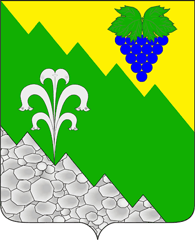 СОВЕТ НИЖНЕБАКАНСКОГО  СЕЛЬСКОГО ПОСЕЛЕНИЯ КРЫМСКОГО РАЙОНАРЕШЕНИЕот 17.11. 2016 					                                        №  101ст. Нижнебаканская«О рассмотрении представления Крымского межрайонного прокурора от 21 октября 2016 года №7-01-2016/9024»Рассмотрев информацию, содержащуюся в представлении Крымского межрайонного прокурора от 21 октября 2016 года №7-01-2016/9024, руководствуясь Федеральными законами «Об общих принципах организации местного самоуправления в Российской Федерации» и «О противодействии коррупции», Совет Нижнебаканского сельского поселения Крымского района решил:1. Представление Крымского межрайонного прокурора от 21 октября 2016 года №7-01-2016/9024 «Об устранении нарушений законодательства о муниципальной службе и о противодействии коррупции» удовлетворить.2. Инициировать проведение проверки по информации о нарушении законодательства о противодействии коррупции, содержащейся в представлении прокурора.3. В целях проведения проверки сведений о соблюдении депутатами Совета Нижнебаканского сельского поселения Крымского района Газизовым Р.Г., Кан Г.Л., Клещевой В.К., Куртаметовым Э.И., Левченко В.В., Малашенко Л.Н., Нетребко Е.В., Чеботарь А.П., Онучиным Ю.А., законодательства о противодействии коррупции и дачи заключения по итогам проверки, создать рабочую группу и утвердить её состав (приложение).4. Поручить администрации Нижнебаканского сельского поселения Крымского района подготовить проект решения Совета Нижнебаканского сельского поселения Крымского района, определяющий порядок освобождения от должности депутатов Совета Нижнебаканского сельского поселения Крымского района в связи с утратой доверия.5. Вопрос об отстранении от должности депутатов Газизова Р.Г., Кан Г.Л., Клещевой В.К., Куртаметова Э.И., Левченко В.В., Малашенко Л.Н., Нетребко Е.В., Чеботарь А.П., Онучина Ю.А. рассмотреть после окончания проверки и с учётом заключения рабочей группы.6. Контроль за исполнением  настоящего решения возложить на председателя Совета Нижнебаканского сельского поселения Крымского района М.В.Тоникова.Председатель Совета Нижнебаканского сельского поселения Крымского района                                                            М.В.ТониковПриложение к решению Совета Нижнебаканского сельского поселения Крымского района от 17.11.2016 г. № 101Состав рабочей группыпо проведению проверки сведений о соблюдении депутатами Газизовым Р.Г., Кан Г.Л., Клещевой В.К., Куртаметовым Э.И., Левченко В.В., Малашенко Л.Н., Нетребко Е.В., Чеботарь А.П., Онучиным Ю.А. законодательства о противодействии коррупцииПредседатель Совета Нижнебаканского сельского поселения Крымского района                                                            М.В.Тоников                                   № п.п.ФИОДолжность1Тоников Максим ВалериевичПредседатель рабочей группы, депутат Совета Нижнебаканского сельского поселения Крымского района2Гернеший Иван ИвановичЧлен рабочей группы, глава Нижнебаканского сельского поселения Крымского района (по согласованию)3Голубятников Алексей ПетровичЧлен рабочей группы, депутат Совета Нижнебаканского сельского поселения Крымского района4Гапонов Сергей АнатольевичЧлен рабочей группы, депутат Совета Нижнебаканского сельского поселения Крымского района5Сербин Виктор ИвановичЧлен рабочей группы, депутат Совета Нижнебаканского сельского поселения Крымского района